Daily visitor records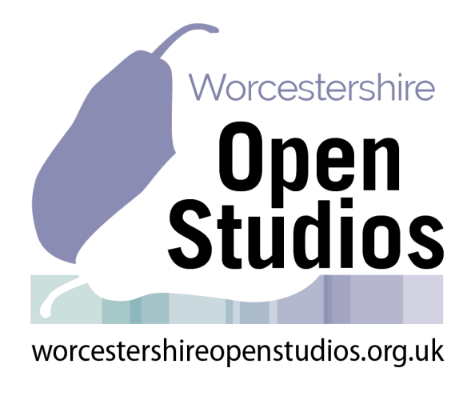 These sheets are just for you to keep a record of your visitors and sales each day, both for your benefit and for Worcestershire Open Studio’s.  Please DON’T send us your completed sheets, but refer to them when completing your artist evaluation survey. Please USE SEPARATE SHEETS  for the:1st weekendMid week2nd weekend	1st weekend  20 – 21 August	Record the number of sales in each categoryRecord the number of sales in each categoryRecord the number of sales in each categoryRecord the number of sales in each categoryCardsReproduced printsOriginal art, including pottery, jewellery etcOther, e.g. gift, books, workshops etcRecord the number of sales in each categoryRecord the number of sales in each categoryRecord the number of sales in each categoryRecord the number of sales in each categoryCardsReproduced printsOriginal art, including pottery, jewellery etcOther, e.g. gift, books, workshops etc